CLASS 9ADDITIONAL MATERIAL - WORK CARD 1WORK CARD 1 – MEDIA PEDAGOGYTask 1: |Make a search for sites suggesting different ways of teaching media literacy in school and choose the one you think can be the most effective. Explain why you think so and support your opinion.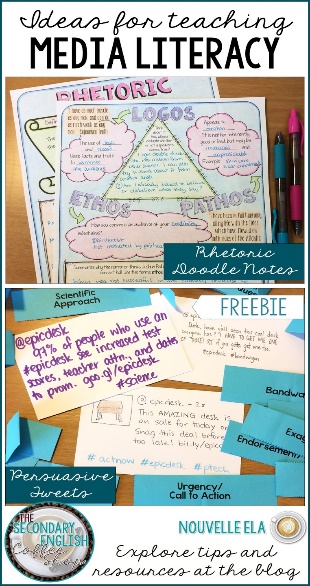 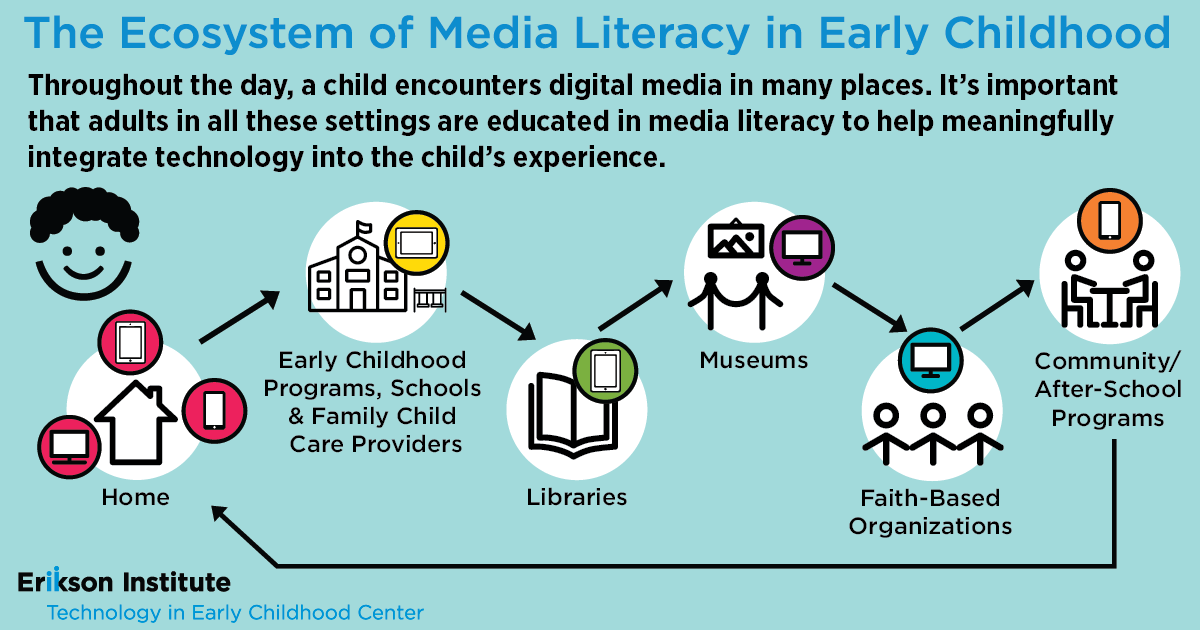 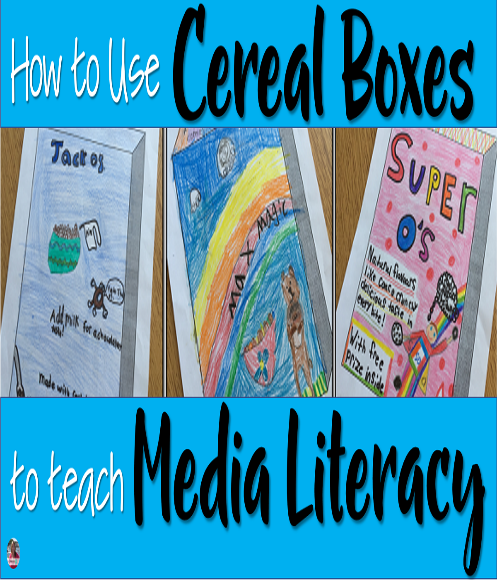 Task 2. On the basis of your search, make your own plan for a lesson in media literacy. ADDITIONAL MATERIAL - WORK CARD 2WORK CARD 2 – MEDIA PEDAGOGYTask 2. Find information about virtual simulation learning as part of the constructivist approach or the integrative approach in education and suggest a way of using it in a classroom of your choice. What can you teach them?Example. “Take” students to a virtual tour of a museum, https://www.familydaystriedandtested.com/free-virtual-tours-of-world-museums-educational-sites-galleries-for-children/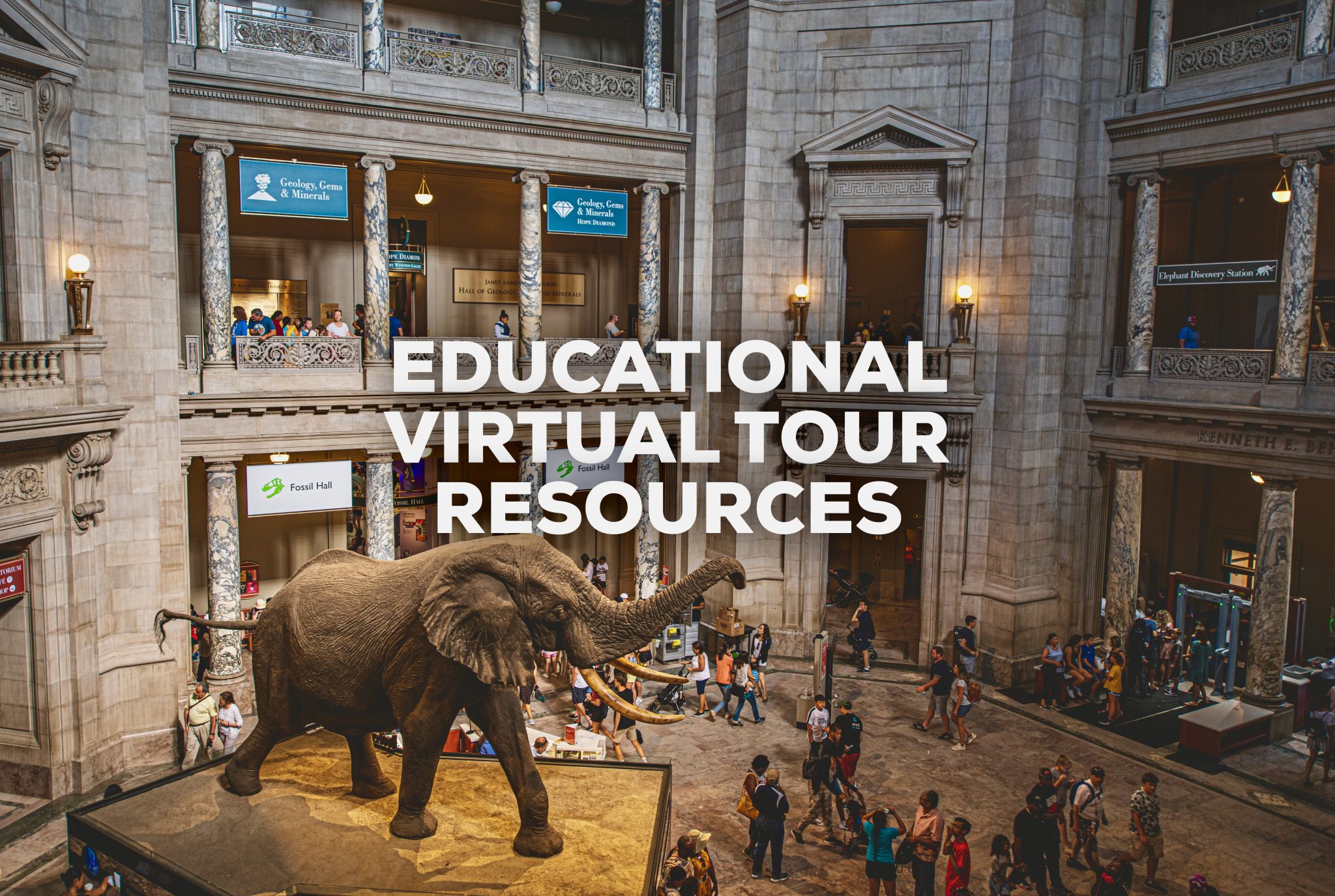 TOPICMedia pedagogy and media literacyMedia pedagogy and media literacyLEARNING CONTENT - DETAILED CHARACTERISTICSThis class discusses the newly emerged field of media pedagogy which focuses on:1.Upbringing and instructional interaction (family, kindergarten, school environment) directed at upward development;2. Media influence (caused by media tools and content)Media pedagogy is defined as the overlapping section among media education, which deals with the study of the different aspects of the media; media socialization, which focuses on the way modern communication and media consumption affect the process of personal development, i.e. how media means and media content can affect value system (formation and development); media and information literacy (culture), which is mainly related to the media usage and application and the way media can be best utilized for educational purposes.This class discusses the newly emerged field of media pedagogy which focuses on:1.Upbringing and instructional interaction (family, kindergarten, school environment) directed at upward development;2. Media influence (caused by media tools and content)Media pedagogy is defined as the overlapping section among media education, which deals with the study of the different aspects of the media; media socialization, which focuses on the way modern communication and media consumption affect the process of personal development, i.e. how media means and media content can affect value system (formation and development); media and information literacy (culture), which is mainly related to the media usage and application and the way media can be best utilized for educational purposes.KEY WORDSMedia pedagogy; teaching media literacyMedia pedagogy; teaching media literacySUGGESTED TOOLSPower-point presentationVideos and readings that can serve as examples for discussionDiscussionPower-point presentationVideos and readings that can serve as examples for discussionDiscussionTIPS / METHODOLOGICAL REMARKS(if applicable)The “flipped classroom” method is used. Students are assigned readings and videos to watch and then a class discussion is carried out. All steps are detailed in the description The “flipped classroom” method is used. Students are assigned readings and videos to watch and then a class discussion is carried out. All steps are detailed in the description IMPLEMENTATION OF THE CLASSES STEP 1The students are assigned to read the power-point presentation and think of possible questions to discuss.IMPLEMENTATION OF THE CLASSES STEP 2The students are assigned to find examples of how media literacy can be taught at school. See Work Card 1 and Work Card 2IMPLEMENTATION OF THE CLASSES STEP 3Discussion: the students come to class and discuss media pedagogy and how media literacy can be   taught. They ask questions based on their getting acquainted with the presentation of the lecturer.IMPLEMENTATION OF THE CLASSES STEP 4The lecturer clarifies the different points of view and makes students critically assess the impact media pedagogy has in the contemporary world.IMPLEMENTATION OF THE CLASSES STEP 5Learners discuss the different examples they have found illustrating the way media literacy is taught in schools. 